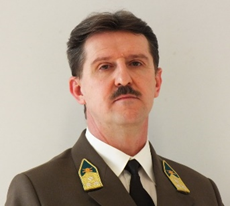 Prof. Col. Laszlo Foldi, PhDAddress: 9-11 Hungaria Avenue, Budapest, H-1101 HUNGARY
Email: foldi.laszlo@uni-nke.hu
Phone: +36 1 432 9000/29-566
Place and Date of Birth: Budapest, 25 August 1967.
Nationality: HungarianPROFESSIONAL EXPERIENCEPROFESSIONAL EXPERIENCE2005–2011Zrínyi Miklós National Defence University, associate professor2012–2017National University of Public Service, Faculty of Military Science and Officer Training, associate professor2017–National University of Public Service, Faculty of Military Science and Officer Training, professorEDUCATIONEDUCATION1985–1990Budapest University, Faculty of Natural Sciences, Researcher Chemist MSc1992-1994Technical University of Budapest, Environmental Analyst post grad. MSc1998-2003Zrínyi Miklós National Defence University, PhD School of Military TechnologySTUDIES AND DEGREESSTUDIES AND DEGREES2003PhD (Military Technology), ZMNE 52/972, summa cum laude2015Habilitation (National University of Public Service), 155-150,OTHER ACADEMIC AND PROFESSIONAL ACTIVITIESOTHER ACADEMIC AND PROFESSIONAL ACTIVITIES1992-1995Representative of Hungary as a co-operation partner in NATO CCMS pilot study  “Cross border environmental pollution emanating from military installations and activities”1996-2001Member of the Nuclear Environmental Control Working Division of the Hungarian Academy of Sciences1996-2002Member of the Air Quality Engineering Group of Hungarian Committee of Standards1997-1998Representative of Hungary as a co-operation partner in NATO group LAND 7, SICA subgroup (Sampling and Identification of Chemical Agents)2001-2007Member of the UNMOVIC weapons inspection team in Iraq as a chemical weapons inspector.2003-Committee of Military Sciences, Hungarian Academy of Science, Public body member2003Medal “For Peacekeeping” from the Minister of Defence2009“Outstanding lecturer” title from the rector of the Zrínyi Miklós National Defence University2009Received the diamond-grade consultant prize of „Bolyai János Hadmérnöki Díj” from Somos Foundation2009Received 2 times the diamond-grade supervisor prize of „Bolyai János Hadmérnöki Díj” from Somos Foundation2009Consultant Reward of the Pro Scientia Gold Medal from the Council of National Scientific Students' Associations2010-2013Bolyai János Research Fellowship from the Hungarian Academy of Sciences2011Received the diamond-grade consultant prize of „Bolyai János Hadmérnöki Díj” from Somos Foundation2011Consultant Reward of the Pro Scientia Gold Medal from the Council of National Scientific Students' Associations2014Rewarded with „Ludovika-ring” from the Chief of the General Staff.2014Rewarded with the title of “Soldier of the year” from the Minister of Defence2015Consultant Reward of the Pro Scientia Gold Medal from the Council of National Scientific Students' Associations2017Professor titleLANGUAGE SKILLSLANGUAGE SKILLSEnglishC1, NATO STANAG 6001, level 3.3.3.3.RussianB2